Мобилизованные предприниматели освобождены от необходимости предоставлять обязательную статистическую отчетность на период прохождения военной службы ФНС России будет представлять в Росстат информацию о мобилизованных лицах и об организациях, в которых мобилизованное лицо является единственным учредителем (участником) и одновременно осуществляет полномочия единоличного исполнительного органа. 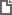 Постановление Правительства РФ от 13.01.2023 N 15
"О внесении изменений в постановление Правительства Российской Федерации от 20 октября 2022 г. N 1874" 